Población total 190 Población enferma 26 FAPoblación sana 164 RS Tromboembolia + FA 5Tromboembolia + RS 13RR: (a/(a+b))/(c/(c+d))= (5/26)/(13/164)= 0.19/0.07=2.71RA: (a/(a+b))-(c/(c+d))= 0.19-0.07= 0.12% RA= 12%Incidencia de tromboembolismo en el grupo con FA:a/(a+b): 5/26= 0.19%: 19Incidencia de tromboembolismo en el grupo con RS:c/(c+d): 13/164= 0.08%: 8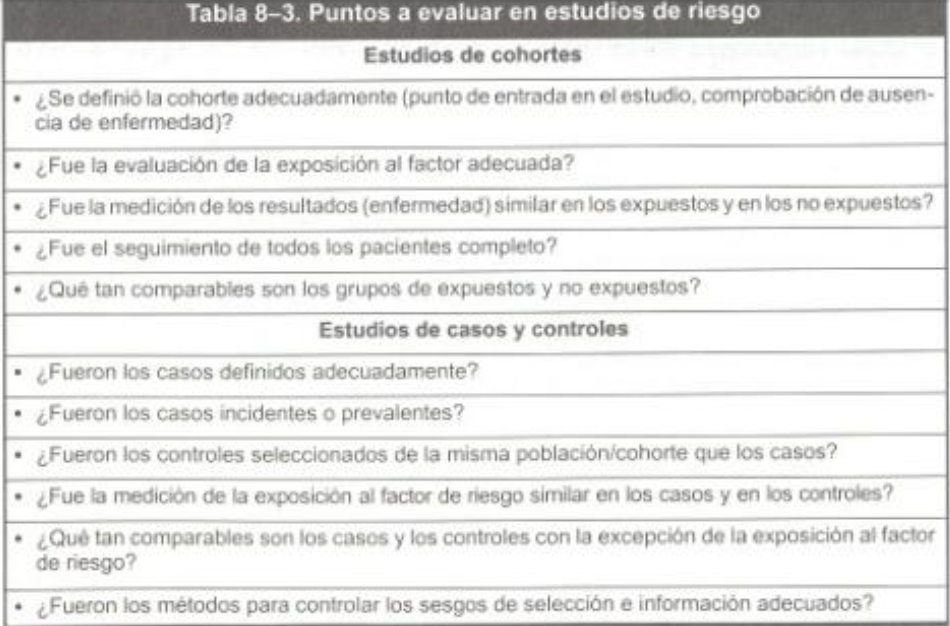 Cohortes.1.- cohorte porque estas evaluando gente enferma y analizando sin con el tiempo desarrollan tromboemboliaSu objetivo es determinar la incidencia de FA en nuestra población en hemodiálisis, analizar los factores que lo condicionan y su influencia en la evolución clínica.2.- si, el análisis se realizó adecuadamente incluyendo todos los factores que debían tomarse en cuenta.3.- Si, 20 de los 164 pacientes (12.2%) presentaron FA durante los 7 años de seguimientos.  Ambos resultados correspondieron a un mismo desenlace.4.- Si, todos los pacientes estuvieron incluidos en total: 38 px fueron trasplantados, 3 enviados a diálisis peritoneal y 75 fallecieron5.-son similares porque  5 pacientes del grupo de FA desarrollaron 6 episodios tromboemboliticos  y  el grupo que mantuvo el RS presento (3 episodios/ 100 px año).Pico:Población: niños de edad preescolar Kínder Eugenio Zúñiga  Municipio de Tlajomulco de ZúñigaIntervención: peso y talla (somatometria) , inspección de pediculosis, inspección d tracto respiratorio y otoscopia, exploración de la vista.Comparación: 2 salones del kínder. 2ª y 2bOut comes: buscar cualquier alteración como por ejemplo; infecciones en las vías respiratorias, pedículosis, maltrato infantil , desnutrición etc Artículos:http://www.google.com.mx/url?sa=t&rct=j&q=&esrc=s&source=web&cd=3&ved=0ahUKEwimpebz-JXSAhWrjlQKHYGkAicQFggqMAI&url=http%3A%2F%2Fwww.medigraphic.com%2Fpdfs%2Fbolclinhosinfson%2Fbis-2015%2Fbis151e.pdf&usg=AFQjCNEGmScK4XpYLpPqYdMXCTV-EFR1bAhttp://scielo.sld.cu/scielo.php?script=sci_arttext&pid=S0864-21251997000600015Enfermos Sanos Total Expuestos 5 (a)21 (b)26 (a+b)No expuestos13 (c) 151 (d)164 (c+d)Total 18 (a+c)172 (b+d)190 N